	May 7th-11th 			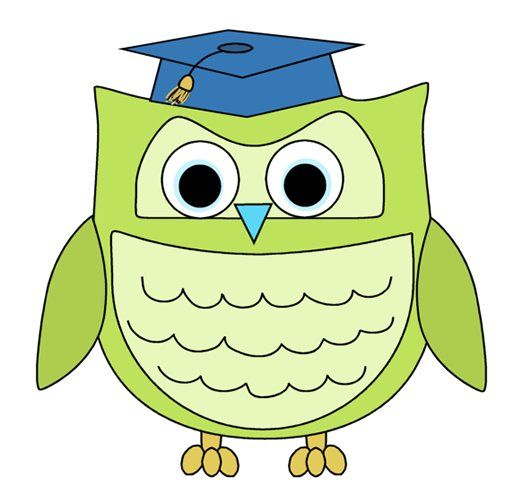 Mrs. Thomas’“Tweet Times”Dates to Remember:May 15th – End of the year awards 8:30May 18th – Last day of school (dismissing early at 12:00)Teacher Message:*If you need to contact me, please use the following methods:  Email:  mandy.thomas@tcschools.comPhone:  334-283-5001**Money: When sending money to school, please remember to put it in an envelope with your child’s name on it, my name on it, the amount enclosed, and what it is for. Then place it in the binder in the zipper pouch for safe keeping until they are in the classroom to turn it in. Thanks for your help.English Language ArtsSpelling:  No spelling unit this weekReading: Reading Vocabulary: Vocabulary may vary by reading groups – Your child will know what vocabulary to study.Grammar: ReviewMathReview the skills from this school year.Enrichment activitiesHistoryWeek 15: Alabama’s ReconstructionVocabulary: scalawag, Ku Klux Klan, martial law, black codes, carpetbagger, amend, sharecroppingVocabulary Quiz: Thursday, May 10No Major Test this weekMondayReading: ______________________Math: _______________________History: ______________________TuesdayReading: ______________________Math: _______________________History: ______________________WednesdayReading: ______________________Math: _______________________History: ______________________ThursdayReading: ______________________Math: _______________________History: ______________________